Letters and ‘ only from Input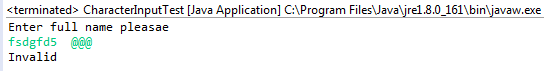 import java.util.*;import java.io.*;public class CharacterInputTest {	public static void main(String[] args) {		Scanner in = new Scanner(System.in);            System.out.println("Enter full name pleasae");            String answer=in.nextLine();            if(answer.matches("[a-zA-Z\\'\\- ]+")) {            	System.out.println("valid");            }            else {            	System.out.println("Invalid");            };	}}